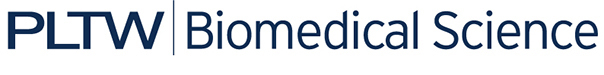 Activity 1.1.3 Careers in Biomedical ScienceIntroductionThere are many career opportunities related to the biomedical sciences, and these career options are increasing daily. Biomedical science careers involve people working in many different settings, including research and clinical laboratories, medical centers, industries, doctor’s offices, and universities. The biomedical sciences comprise one of the largest industries in the United States and is a field that is predicted to continue to grow. Throughout your PLTW Biomedical Science coursework, you will explore a variety of career areas and complete entries about these opportunities in your career journal. Your teacher may collect your career journal and review it for assessment purposes.In this activity you will examine key information gathered from interviews of friends, family members, and people of interest. You will organize all of your findings related to Anna’s case, as well as explore some of the biomedical science professionals involved so far in the investigation of Anna Garcia’s death.Equipment Computer with Inspiration® Software (optional)Inspiration® Resource Guide (optional)Laboratory journalPBS Course FileActivity 1.1.3: Persons of Interest Resource SheetUnit 1 – Investigative Notes Resource SheetCareer JournalCareer Journal GuidelinesPLTW Biomedical Science Documentation Protocol Resource SheetProcedurePart I: Persons of InterestObtain an Activity 1.1.3 Persons of Interest Resource Sheet from your teacher.Create a heading entitled Persons of Interest on your Unit 1 – Investigative Notes Resource Sheet.Read through the information gathered for each person of interest. As you read, write down any possible clues relating to Anna’s death on your Investigative Notes sheet, including possible motives.Return to the theories you added in Activity 1.1.2. Modify your theories or add new theories based on clues from the persons of interest. File the Activity 1.1.3 Persons of Interest Resource Sheet and the Unit 1 – Investigative Notes Resource Sheet in the appropriate tab of your course file. Use the PBS Course File – Table of Contents as a guide.Part II: Career JournalPay attention as your teacher presents the Documentation presentation.Obtain a PLTW Biomedical Science Documentation Protocol from your teacher. Read through and highlight important information. You will use this as your guide whenever documenting a source in your biomedical science studies.Note that throughout the process of investigating the case of Anna Garcia, you have been introduced to a variety of biomedical science professionals involved in Anna’s case. These professionals include:911 OperatorEMTCrime Scene InvestigatorObtain a Career Journal Guidelines resource sheet. Note that the information needed for a career journal entry and how it is to be formatted are also listed below. You will use these guidelines as a reference whenever completing a career journal throughout PBS.Career Journal GuidelinesCorrect Name of the CareerUse upper case letters to write the name of the specific career as a heading.Education and/or Training RequiredResponsibilities and Daily ActivitiesDocumentation of SourcesUse a minimum of one reliable source of information including Internet websites and other resources that enable you to complete the requested information. List the source in the proper format according to the PLTW Biomedical Science Documentation Protocol.Self-ReflectionUse a few sentences to describe your level of interest in this profession and why you would or would not pursue this career option.Follow the career journal guidelines and complete an entry in your Career Journal for each of the three professions listed in Step 8. Follow the PLTW Biomedical Science Documentation Protocol to correctly document or cite the sources of information you used.File the PLTW Biomedical Science Documentation Protocol and the Career Journal Guidelines resource in the appropriate tab of your course file. Use the PBS Course File – Table of Contents as a guide.Answer the Conclusion questions.ConclusionDescribe how each of the three biomedical science professionals introduced in this activity would assist with Anna’s case.